5.Гарантийные обязательства.АО Торговый дом «Терморос» предоставляет следующие гарантийные сроки на компоненты конвектора:Теплообменник Low-H2O ……………………………..…30 лет;Другие комплектующие………………………………….10 лет;В течение гарантийного срока представляющая производителя торговая организация (АО Торговый дом «Терморос») обязуется ремонтировать и обменивать вышедший из строя или дефектный прибор в течение гарантийного срока со дня продажи его торгующей организацией за исключением дефектов, возникших по вине потребителя, и при нарушении правил установки и эксплуатации. При выходе прибора из строя покупатель, не осуществляя его самостоятельного демонтажа, обязан в течение 3-х рабочих дней после обнаружения дефекта поставить в известность сервисную службу компании и согласовать с ней свои действия (демонтаж прибора и т.п.).Для предоставления гарантийных условий обязательно наличие паспорта, гарантийного талона с указанием даты продажи, подписи и штампа торгующей организации, а также накладной или товарного чека.На комплектующие и составные части изделия, замененные продавцом (уполномоченным сервисным центром) при его ремонте, устанавливается гарантийный срок равный оставшейся части гарантийного срока на данное изделие. При этом на само изделие продолжается прежний гарантийный срок.Гарантийный талон к накладной № ______ от «____» ____________    ________ г.В накладной приборы Jaga определяются согласно уникальному коду (п. 3.3. Паспорта)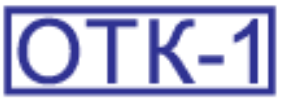 Дата выпуска радиатора……………………………………………Приборы устанавливаются по адресу: _________________________________________________________________________________________________________По всем вопросам, связанным с установкой или эксплуатацией прибора можно проконсультироваться с сервисной службой компании по тел. +7 (499) 500-00-01Дата продажиПродавецШтамп магазинаС паспортом и гарантийными обязательствами ознакомлен ___________________+7 (499) 500-00-01ПАСПОРТМедно-алюминиевый конвекторMINI FaсadeПроизводитель Jaga N.V, Бельгия(Юр. адрес: Jaga N.V. Verbindingslaan 16 - 3590 Diepenbeek, Belgium)1.НазначениеТехнологическая эволюция позволяет нам производить все более эффективное остекление для строительства фасадов с большими стеклянными окнами без значительных потерь тепла. Но большие окна, однако, почти всегда дают ощущение холода в результате так называемого «ниспадающего холодного потока». Это можно решить, интегрировав систему отопления JAGA MINI Faсade в оконную раму. Конвектор, расположенный на фасаде, предотвращает прямое проникновение холодного воздуха внутрь. Теплый воздух, поднимающийся из конвектора, смешивается с ниспадающим холодным потоком и создает теплозащитный экран, который обеспечивает комфортные условия внутри здания. Таким образом, можно избежать применения "воздушной завесы". В зданиях со стеклянными фасадами идеальным вариантом будут конвекторы JAGA MINI Faсade. Естественная конвекция остановит массу холодного воздуха, опускающегося вниз. Прибор может также устанавливаться в системах сухого охлаждения.2.КомлектацияТеплообменник Low-H2O…………..………………………………………1 шт.Кожух…………… …/………………………….……………………...…….1 шт.Кронштейн…………..…………………………..………………..…...…..…1 шт.3.Технические данныеКонвектор состоит из медно-алюминиевого теплообменника, кронштейна и кожуха. Теплообменник изготовленный по технологии Low H2O, состоит из круглых бесшовных труб диаметром 15 мм, изготовленных из чистой красной меди и оребренных пластинами из чистого алюминия. Пластины оребрения расположены с шагом 5,5 мм, имеют толщину 0,2 мм и вертикальную синусоидальную профилировку с периодом 5,0 мм. Латунные коллекторы имеют присоединительные отверстия с внутренней резьбой G1/2” и межцентровым расстоянием 50 мм. В комплект входит клапан для выпуска воздуха G1/8” и заглушка G1/2”.  Кронштейны выполнены из листовой стали толщиной 1 мм, оцинкованной по методу Сендзимира. Кожух выполнены из листовой оцинкованной стали, защищенной от царапин эпоксиполиэфирной краской, наносимой в электростатическом поле и запекаемой при температуре 200°С. Представляет собой цельный стальной лист с двойным профилированием толщиной 1,25 мм, с перфорированными слотами в верхней и нижней части корпуса для циркуляции воздуха. Монтажные отверстия Ø 8 мм. и торцевыми заглушками.Производство фирмы Jaga имеет европейский сертификат ISO-9001:2008. Приборы Jaga имеют сертификат соответствия ГОСТ Р и рекомендации к применению ООО «Витатерм» (г. Москва).Код                                  напольный MINW0. hhh   lll   tt . ccc /SPEC_FAC                                                                       высота длина тип цвет / тип исполнения "фасадный"Основные технические характеристики модели Mini:                                   Максимальное рабочее давление………………16 атм Опрессовочное давление……………………..…25 атм;Максимальная температура теплоносителя…....110°С;Тепловая мощность конкретных моделей медно-алюминиевых приборов отопления определяется по каталогу оборудования Jaga.При температуре теплоносителя 90С максимальная температура поверхности кожуха не превышает 43С, что исключает ожоги при контакте.Для пересчета теплового потока, отличающегося от номинального, используют формулу:				                    ; теплоотдача отопительного прибора, кВт номинальный тепловой поток, кВт (по приложение №1) эмпирический показатель степени, принимается по приложению №1 температурный напор, определяется по формуле:					    ; температура воды входящей в прибор, °C температура воды выходящей из прибора, °C температура внутреннего воздуха, °C4.Монтаж и эксплуатация прибораМонтаж и эксплуатация должны производится специализированной монтажной организацией, имеющей допуск к данному виду деятельности, согласно требованиям СП 73.13330.2016 «Внутренние санитарно-технические системы зданий», СП 40-108-2004 «Проектирование и монтаж внутренних систем водоснабжения и отопления зданий из медных труб» и инструкциям по монтажу, поставляемым заводом-изготовителем. По окончании монтажа должны быть проведены испытания смонтированного оборудования с составлением акта.Размещается теплообменник конвектора на кронштейнах, с установкой их на стене или на стойках.На входе/выходе прибора устанавливается запорно-регулирующая арматура. После подключения арматуры монтируется кожух.При наличии терморегуляции к терморегулирующему клапану присоединяется термостатическая головка.Терморегулирующие клапаны с установленной термостатической головкой не могут выполнять функции запорной арматуры. При использовании клапанов Jaga для блокировки потока на подаче следует снять термостатическую головку и пользоваться лбо ручкой-колпачком прилагаемой к вентилю, либо насадкой ручного управления Jaga арт. 5090.1101.Запрещается использовать терморегулирующие клапаны без установки перемычек в однотрубных системах отопления многоэтажных домов.В целях дополнительной защиты поверхности кожуха от механических повреждений во время монтажа (отделочных работ) рекомендуется использовать транспортировочную коробку (см. инструкцию по применению на самой коробке прибора).Системы подключения с использованием запорно-регулирующей арматуры, бывают односторонние и двусторонние:В отопительной системе должен применяться теплоноситель, отвечающий требованиям СП 40-108-2004 «Проектирование и монтаж внутренних систем водоснабжения и отопления зданий из медных труб». Во избежание коррозии, рекомендуется поддерживать значение рН = 6,5-9,0, соотношение НСО3/SО4 >1, содержание хлора - не более 30 мг/л, содержание твёрдых веществ <7 мг/л. Во избежание истирания медных труб не допускается наличие в воде примесей, оказывающих абразивное воздействие на трубы (песка и т. п.).В связи с часто происходящим завоздушиванием отопительных систем следует регулярно проверять наличие воздуха в приборе с помощью воздухоотводного клапана, и выпускать воздух, открывая клапан до истечения из него теплоносителя сплошной струйкой.Не рекомендуется опорожнять систему отопления более чем на 15 дней в году.Отопительный прибор до монтажа должен храниться в упакованном виде в закрытом помещении и быть защищен от воздействия влаги и химических веществ, вызывающих коррозию.Теплообменник необходимо устанавливать в индивидуальной фабричной упаковке. Эта упаковка должна оставаться на теплообменнике даже при включении системы центрального отопления для обогрева здания во время отделочных работ для просушки здания. Рекомендуется снимать упаковку только по окончании всех отделочных работ.Приборы Jaga могут применяться в системах отопления, заполненных антифризом. Антифриз должен строго соответствовать требованиям соответствующих технических условий.При установке отопительного прибора во влажном помещении, наличие паров агрессивных веществ, таких как пары хлора, морской воды и прочих, может стать причиной преждевременного выхода отопительного прибора из строя.Наличие сульфита натрия в теплоносителе системы отопления может стать причиной развития коррозии медных труб теплообменника.Не допускается эксплуатация конвектора в условиях, приводящих к замерзанию в нем теплоносителя (например, при отключении циркуляции теплоносителя через конвектор и отрицательной температуре окружающего конвектор воздуха), что может привести к разрыву труб.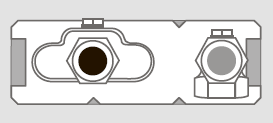 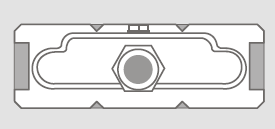 одностороннее подключениедвустороннее подключение